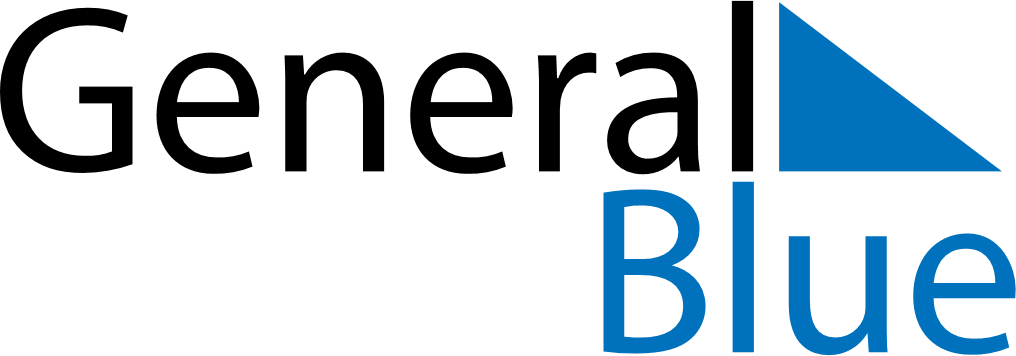 October 2023October 2023October 2023October 2023South KoreaSouth KoreaSouth KoreaSundayMondayTuesdayWednesdayThursdayFridayFridaySaturday12345667National Foundation Day89101112131314Hangul Day15161718192020212223242526272728293031